DOG LICENSE APPLICATION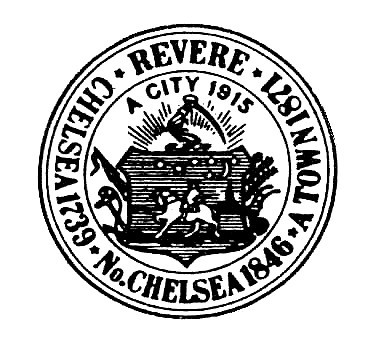 Office of the City Clerk281 Broadway, Revere, MA 02151This form is available online at: https://www.revere.org/departments/city-clerkDear Dog Owner:Dog licenses for 2022 are now available. The deadline for registering dogs is March 15, 2023.  Any dog registered after March 15, 2023 will be automatically assessed a late charge of $15.00 in addition to the licensing fee. Dog owners will not be assessed a late charge if registering a new dog on or after March 16, 2023.Please mail or drop off in-person your 2023 dog license application and payment.Instructions for by mail for dog registration form for each dog to be registered send:The completed form belowCurrent rabies certificate (unless current rabies certificate is on file from prior registration)Spaying/neutering certificate (unless dog has been previously registered as spayed or neutered)Proof of adoption or purchase when registering a new dog after the March 15th deadlineA check or money order made payable to the City of Revere.  Cards and cash also accepted in-person.Check One: On or before March 15, 2023 or new dog: Unspayed/Unneutered $25.00___ Neutered/Spayed: $10.00___On or after March 16, 2023: Unspayed/Unneutered $40.00___ Neutered/Spayed: $25.00___DOG LICENSE APPLICATIONOwner InformationFIRST					LAST					TELEPHONESTREET #								STATE		ZIP						Revere			MA		02151Dog InformationNAME				BREED				               COLORSEX 									RABIES EXPIRATIONIF YOU NO LONGER HAVE A DOG OR DOGS PLEASE SELECT REASON OF DISPOSITION:___ DECEASED			___ MOVED		___ NEW OWNER